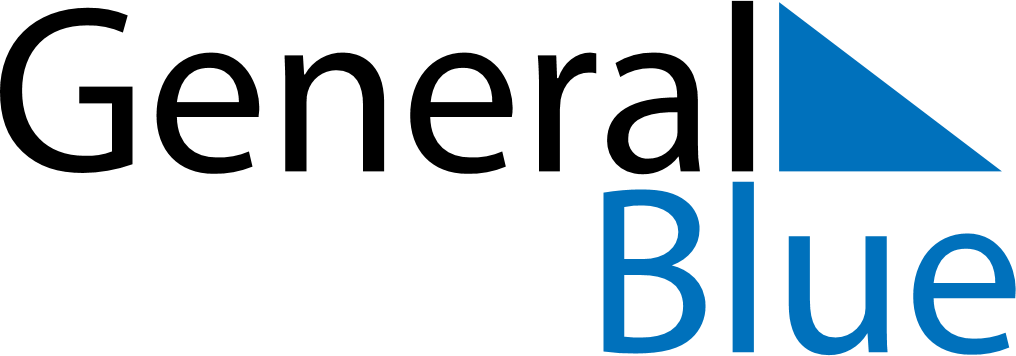 May 2024May 2024May 2024May 2024May 2024May 2024Kilifi, KenyaKilifi, KenyaKilifi, KenyaKilifi, KenyaKilifi, KenyaKilifi, KenyaSunday Monday Tuesday Wednesday Thursday Friday Saturday 1 2 3 4 Sunrise: 6:18 AM Sunset: 6:17 PM Daylight: 11 hours and 59 minutes. Sunrise: 6:18 AM Sunset: 6:17 PM Daylight: 11 hours and 58 minutes. Sunrise: 6:18 AM Sunset: 6:16 PM Daylight: 11 hours and 58 minutes. Sunrise: 6:18 AM Sunset: 6:16 PM Daylight: 11 hours and 58 minutes. 5 6 7 8 9 10 11 Sunrise: 6:18 AM Sunset: 6:16 PM Daylight: 11 hours and 58 minutes. Sunrise: 6:18 AM Sunset: 6:16 PM Daylight: 11 hours and 58 minutes. Sunrise: 6:18 AM Sunset: 6:16 PM Daylight: 11 hours and 58 minutes. Sunrise: 6:18 AM Sunset: 6:16 PM Daylight: 11 hours and 58 minutes. Sunrise: 6:18 AM Sunset: 6:15 PM Daylight: 11 hours and 57 minutes. Sunrise: 6:18 AM Sunset: 6:15 PM Daylight: 11 hours and 57 minutes. Sunrise: 6:18 AM Sunset: 6:15 PM Daylight: 11 hours and 57 minutes. 12 13 14 15 16 17 18 Sunrise: 6:18 AM Sunset: 6:15 PM Daylight: 11 hours and 57 minutes. Sunrise: 6:18 AM Sunset: 6:15 PM Daylight: 11 hours and 57 minutes. Sunrise: 6:18 AM Sunset: 6:15 PM Daylight: 11 hours and 57 minutes. Sunrise: 6:18 AM Sunset: 6:15 PM Daylight: 11 hours and 57 minutes. Sunrise: 6:18 AM Sunset: 6:15 PM Daylight: 11 hours and 56 minutes. Sunrise: 6:18 AM Sunset: 6:15 PM Daylight: 11 hours and 56 minutes. Sunrise: 6:18 AM Sunset: 6:15 PM Daylight: 11 hours and 56 minutes. 19 20 21 22 23 24 25 Sunrise: 6:18 AM Sunset: 6:15 PM Daylight: 11 hours and 56 minutes. Sunrise: 6:18 AM Sunset: 6:15 PM Daylight: 11 hours and 56 minutes. Sunrise: 6:19 AM Sunset: 6:15 PM Daylight: 11 hours and 56 minutes. Sunrise: 6:19 AM Sunset: 6:15 PM Daylight: 11 hours and 56 minutes. Sunrise: 6:19 AM Sunset: 6:15 PM Daylight: 11 hours and 56 minutes. Sunrise: 6:19 AM Sunset: 6:15 PM Daylight: 11 hours and 56 minutes. Sunrise: 6:19 AM Sunset: 6:15 PM Daylight: 11 hours and 55 minutes. 26 27 28 29 30 31 Sunrise: 6:19 AM Sunset: 6:15 PM Daylight: 11 hours and 55 minutes. Sunrise: 6:19 AM Sunset: 6:15 PM Daylight: 11 hours and 55 minutes. Sunrise: 6:20 AM Sunset: 6:15 PM Daylight: 11 hours and 55 minutes. Sunrise: 6:20 AM Sunset: 6:15 PM Daylight: 11 hours and 55 minutes. Sunrise: 6:20 AM Sunset: 6:15 PM Daylight: 11 hours and 55 minutes. Sunrise: 6:20 AM Sunset: 6:16 PM Daylight: 11 hours and 55 minutes. 